Общество с ограниченной ответственностьюООО «Доктор Вебер»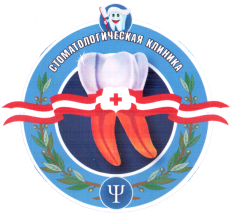 УтверждаюГенеральный директор ООО «Доктор Вебер»___________________В.В. Вебер«____»_______________20____г.П О Л О Ж Е Н И Ео мерах по предупреждению и противодействию коррупциив ООО «Доктор Вебер»С О Д Е Р Ж А Н И Е:1. Общие положения.2. Цели и задачи внедрения антикоррупционной политики.3. Термины и определения.4. Ключевые принципы антикоррупционной политики.5. Область применения политики и обязанности работников в связи с предупреждением и противодействием коррупции.6. Определение должностных лиц организации, ответственных за реализацию противодействия коррупции.7. Оценка коррупционных рисков.8. Ответственность сотрудников за несоблюдение требованийантикоррупционной политики.9. Порядок пересмотра и внесения изменений в Положение об антикоррупционной политике Учреждения.1. Общие положения.         Антикоррупционная политика ООО «Доктор Вебер»  представляет собой комплекс взаимосвязанных принципов и конкретных мероприятий, направленных на профилактику и пресечение коррупционных правонарушений в деятельности учреждения.        Настоящее Положение разработано в соответствии с Федеральным законом от 25.12.2008 г. № 273-ФЗ «О противодействии коррупции», методическими рекомендациями по разработке и принятию организационных мер по предупреждению коррупции от 08.11.2013, разработанными Министерством труда и социальной защиты Российской Федерации.2. Цели и задачи внедрения антикоррупционной политики.Основными целями антикоррупционной политики являются:1. формирование антикоррупционного сознания у сотрудников учреждения.2. предупреждение коррупции в ООО «Доктор Вебер»;3. обеспечение ответственности за коррупционные правонарушения;Основные задачи антикоррупционной политики:- формирование у сотрудников понимания позиции в неприятии коррупции в любых формах и проявлениях;- минимизация риска вовлечения сотрудников ООО «Доктор Вебер» в коррупционную деятельность;- обеспечение ответственности за коррупционные правонарушения;- совершенствование методов обучения нравственным нормам, основам устойчивости против коррупции.3. Термины и определенияКоррупция — злоупотребление служебным положением. Противодействие коррупции — деятельность организаций и физических лиц в пределах их полномочий (пункт 2 статьи 1 Федерального закона от 25 декабря 2008 N 273-ФЗ «О противодействии коррупции»): а) по минимизации и (или) ликвидации последствий коррупционных правонарушений;б) по предупреждению коррупции, в том числе по выявлению и последующему устранению причин коррупции (профилактика коррупции);Взятка — получение должностным лицом денег, ценных бумаг, иного имущества либо в виде незаконных оказания ему услуг имущественного характера, за совершение(бездействие) в пользу взяткодателя.Коммерческий подкуп — незаконные передача лицу, выполняющему управленческие функции в организации, денег, ценных бумаг, иного имущества, оказание ему услуг имущественного характера, предоставление иных имущественных прав за совершение действий (бездействие) в интересах дающего в связи с занимаемым этим лицом служебным положением (часть 1 статьи 204 Уголовного кодекса Российской Федерации).Конфликт интересов — ситуация, при которой личная заинтересованность (прямая или косвенная) работника (представителя организации) влияет или может повлиять на надлежащее исполнение им должностных (трудовых) обязанностей и при которой возникает или можетвозникнуть противоречие между личной заинтересованностью работника (представителя организации) и правами и законными интересами организации.Коррупционное правонарушение — деяние, обладающее признаками коррупции, за которые нормативным правовым актом предусмотрена гражданско-правовая, административная или уголовная ответственность;Предупреждение коррупции — деятельность по антикоррупционной политике, направленной на выявление, изучение, ограничение либо устранение явлений, порождающих коррупционные правонарушения или способствующие их распространению.Личная заинтересованность работника (представителя организации) - заинтересованность работника (представителя организации), связанная с возможностью получения работником (представителем организации) при исполнении должностных обязанностей доходов в виде денег, ценностей, иного имущества или услуг имущественного характера, иных имущественных прав для себя или для третьих лиц.4. Основные принципы антикоррупционной деятельности. 4.1. Главный врач, должностные лица учреждения, должны формировать этический стандарт непримиримого отношения к любым формам и проявлениям коррупции на всех уровнях, подавая пример своим поведением и осуществляя ознакомление с антикоррупционной политикой всех работников.             4.2. ООО Доктор Вебер» на периодической основе выявляет, рассматривает и оценивает коррупционные риски, характерные для ее деятельности в целом и для отдельных направлений в частности. Целью оценки коррупционных рисков является определение конкретных бизнес-процессов и деловых операций в деятельности учреждения, при реализации которых наиболее высока вероятность совершения работниками учреждения коррупционных правонарушений как в целях получения личной выгоды, так и в целях получения выгоды организацией. Оценка коррупционных рисков является важнейшим элементом антикоррупционной политики. Она позволяет обеспечить соответствие реализуемых антикоррупционных мероприятий специфике деятельности организации и рационально использовать ресурсы, направляемые на проведение работы по профилактике коррупции. При выполнении уставных задач учреждением наиболее вероятно возникновение коррупционных правонарушений на следующих стадиях: - принятие нормативных правовых актов, противоречащих федеральному или региональному законодательству; - несоблюдение квалификационных требований к должностям при приеме кандидатов на работу; - непредставление, несвоевременное представление, представление недостоверных сведений о доходах поликлиники; - принятие за исполнение своих должностных обязанностей любого вознаграждения в виде денег; - при проведении переговоров с учетом личной выгоды и интересов перед заключением договоров с представителями организаций; - при заключении договоров с пациентами, поставщиками, сотрудниками и другими организациями и физическими лицами; - выполнение стоматологической услуги в интересах учреждения, за наличное денежное вознаграждение; - выполнение стоматологической услуги в интересах сотрудника, за наличное денежное вознаграждение от пациента; - согласование цены медицинских услуг вне действующего прейскуранта цен; - при выписке рецептов, справок, листков нетрудоспособности без отсутствия показаний; - при оформлении финансово-экономических, статистических документов и отчетов; - платежи наличными; - получение и дача взятки; - служебный подлог - внесение должностным лицом в официальные документа заведомо ложных сведений, составление и выдача заведомо неправдивых документов.           Перечень должностей, которые являются ключевыми для совершения коррупционного правонарушения:  главный врач; начальник отдела кадров; врач стоматолог-терапевт; врач стоматолог детский; врач стоматолог-хирург, врач стоматолог-ортопед,  зубной врач; зубной техник,  медицинская сестра, медицинский регистратор. 4.3. ООО «Доктор Вебер» проводит мероприятия по предотвращению коррупции, разумно отвечающие выявленным рискам. 4.4. ООО «Доктор Вебер» прилагает разумные усилия, чтобы минимизировать риск деловых отношений с контрагентами, которые могут быть вовлечены в коррупционную деятельность, соблюдать требования настоящей Политики, а также оказывать взаимное содействие для предотвращения коррупции. 4.5. ООО «Доктор Вебер» размещает настоящую Политику в свободном доступе на официальном сайте в сети Интернет, открыто заявляет о неприятии коррупции, приветствует и поощряет соблюдение принципов и требований настоящей Политики своими работниками.4.6. В связи с возможным изменением во времени коррупционных рисков и иных факторов, оказывающих влияние на деятельность учреждения, ООО «Доктор Вебер» осуществляет мониторинг внедренных мероприятий по предотвращению коррупции, контролирует их соблюдение, а при необходимости пересматривает и совершенствует их.5. Область применения политики и обязанности работников в связи с предупреждением и противодействием коррупции.          Основным кругом лиц, попадающих под действие антикоррупционной политики, являются работники ООО «Доктор Вебер», находящиеся в трудовых отношениях с учреждением, вне зависимости от занимаемой должности и выполняемых функций, и на других лиц, с которыми учреждение вступает в договорные отношения. Политика распространяется на лиц, например, физических и (или) юридических лиц, с которыми учреждение вступает в иные договорные отношения. Антикоррупционные условия и обязательства могут закрепляться в договорах, заключаемых учреждением с контрагентами.5.1. Ряд обязанностей работников в связи с исполнением своих трудовых обязанностей и предупреждением и противодействием коррупции: - воздерживаться от совершения и (или) участия в совершении коррупционных правонарушений в интересах или от имени учреждения; - воздерживаться от поведения, которое может быть истолковано окружающими как готовность совершить или участвовать в совершении коррупционного правонарушения в интересах или от имени учреждения; - незамедлительно информировать непосредственного руководителя/лицо, ответственное за реализацию антикоррупционной политики/руководство учреждения о случаях склонения работника к совершению коррупционных правонарушений; - незамедлительно информировать непосредственного начальника / лицо, ответственное за реализацию антикоррупционной политики / руководство предприятия о ставшей известной работнику информации о случаях совершения коррупционных правонарушений другими работниками, контрагентами организации или иными лицами; - сообщить непосредственному начальнику или иному ответственному лицу о возможности возникновения либо возникшем у работника конфликте интересов; - уведомлять работодателя (его представителя), органы прокуратуры или другие государственные органы об обращении к нему каких-либо лиц в целях склонения к совершению коррупционных правонарушений; - принимать меры по недопущению любой возможности возникновения конфликта интересов и урегулированию возникшего конфликта интересов; - уведомлять работодателя (его представителя) и своего непосредственного начальника о возникшем конфликте интересов или о возможности его возникновения, как только ему станет об этом известно, в письменной форме.        В целях обеспечения эффективного исполнения возложенных на работников обязанностей, порядок уведомления работодателя о случаях склонения работника к совершению коррупционных правонарушений или о ставшей известной работнику информации о случаях совершения коррупционных правонарушений определен приказом по учреждению.          Специальные обязанности в связи с предупреждением и противодействием коррупции устанавливаются для следующих категорий должностных лиц: Главный врач: - отвечает за организацию всех мероприятий, направленных на реализацию принципов и требований настоящей Политики, включая назначение лиц, ответственных за разработку антикоррупционных мероприятий, их внедрение и контроль. Заведующий отделением, заместитель главного врача по лечебной части: - проведение контрольных мероприятий, направленных на выявление коррупционных правонарушений работниками учреждения; - организация проведения оценки коррупционных рисков; - прием и рассмотрение сообщений о случаях склонения работников к совершению коррупционных правонарушений в интересах или от имени иной организации, а также о случаях совершения коррупционных правонарушений работниками, контрагентами учреждения или иными лицами; - организация обучающих мероприятий по вопросам профилактики и противодействия коррупции и индивидуального консультирования работников; - оказание содействия уполномоченным представителям контрольно-надзорных и правоохранительных органов при проведении ими инспекционных проверок деятельности организации по вопросам предупреждения и противодействия коррупции;- оказание содействия уполномоченным представителям правоохранительных органов при проведении мероприятий по пресечению или расследованию коррупционных преступлений, включая оперативно-розыскные мероприятия; - проведение оценки результатов антикоррупционной работы и подготовка соответствующих отчетных материалов руководству учреждения; - при необходимости разрабатывать план антикоррупционных мероприятий в учреждении; - иные задачи, функции и полномочия в соответствии с действующим законодательством и настоящей Антикоррупционной политикой. 5.2. Работнику запрещается получать в связи с исполнением трудовых обязанностей вознаграждения от физических и юридических лиц (подарки, денежное вознаграждение, ссуды, услуги, оплату развлечений, отдыха, транспортных расходов и иные вознаграждения). 5.3. Все работники ООО «Доктор Вебер» должны руководствоваться настоящей Политикой и неукоснительно соблюдать ее принципы и требования 5.4. Общие и (или) специальные обязанности включаются в трудовой договор с работником учреждения. При условии закрепления обязанностей работника в связи с предупреждением и противодействием коррупции в трудовом договоре работодатель вправе применить к работнику меры дисциплинарного взыскания, включая увольнение, при наличии оснований, предусмотренных ТК РФ, за совершение неправомерных действий, повлекших неисполнение возложенных на него трудовых обязанностей.6.  Определение должностных лиц организации, ответственных за реализацию противодействия коррупции.        Генеральный директор  является ответственным за организацию всех мероприятий, направленных на противодействие коррупции в ООО «Доктор Вебер».        6.1. Генеральный директор  исходя из установленных задач, специфики деятельности, штатной численности ООО «Доктор Вебер» назначает лицо или несколько лиц, ответственных за реализацию Антикоррупционной политики.        6.2. Основные обязанности лиц, ответственных за реализацию Антикоррупционной политики: подготовка рекомендаций для принятия решений по вопросампротиводействия коррупции в ООО «Доктор Вебер»; подготовка предложений, направленных на устранение причин и условий, порождающих риск возникновения коррупции в  ООО «Доктор Вебер»; разработка и представление на утверждение ректора проектов локальных нормативных актов, направленных на реализацию мер по предупреждению коррупции; проведение контрольных мероприятий, направленных на выявление коррупционных правонарушений работниками ООО «Доктор Вебер»  ;организация проведения оценки коррупционных рисков;-  прием и рассмотрение сообщений о случаях работников к совершению коррупционных правонарушений в интересах или от имени иной организации, а также о случаяхкоррупционных правонарушений работниками, контрагентами организацииили иными лицами; организация работы по заполнению и рассмотрению деклараций о конфликте интересов; организация обучающих мероприятий по вопросам профилактики и противодействиякоррупции индивидуального консультирования работников; оказание содействия уполномоченным представителям контрольно-надзорных и правоохранительных органов при проведении ими инспекционных проверок деятельности организации по вопросам предупреждения и противодействия коррупции; оказание содействия уполномоченным представителям правоохранительных органов при проведении мероприятий по пресечению или расследованию коррупционных преступлений, включая оперативно-розыскные мероприятия; организация мероприятий по вопросам профилактики противодействия коррупции; индивидуальное консультирование работников; участие в организации антикоррупционной пропаганды; проведение оценки результатов антикоррупционной работы и подготовка соответствующих отчетных материалов для генерального директора.7. Оценка коррупционных рисков      7.1.  Целью оценки коррупционных рисков является определение конкретных бизнес-процессов и деловых операций в деятельностиУниверситета, при реализации которых наиболее высока вероятностьСовершения работниками Университета коррупционных правонарушений как в целях получения личной выгоды, так и в целях получения выгоды Университетом.     7.2.   Оценка коррупционных рисков является важнейшим элементом Антикоррупционной политики. Она позволяет обеспечить соответствие реализуемых антикоррупционных мероприятий специфике деятельностиУниверситета и рационально использовать ресурсы, направляемые на проведение работы по профилактике коррупции.    7.3. Оценка коррупционных рисков проводится в Университете на регулярной основе.    7.4. Порядок проведения оценки коррупционных рисков:Представить деятельность Университета в виде отдельных бизнес-процессов в каждом из которых выделить составные элементы (подпроцессы);Выделить "критические точки" - для каждого бизнес-процессаОпределить те элементы (подпроцессы), при реализации которыхнаиболее вероятно возникновение коррупционных правонарушений.Для каждого подпроцесса, реализация которого связана с коррупционным риском, составить описание возможных коррупционныхправонарушений, включающее:  характеристику выгоды или преимущества, которое может быть полученоУниверситетом или ее отдельными работниками при совершении "коррупционного правонарушения";  должности в организации, которые являются "ключевыми" для совершения коррупционного правонарушения, - участие каких должностных лиц Университета необходимо, чтобы совершение коррупционного правонарушения стало возможным;  вероятные формы осуществления коррупционных платежей.На основании проведенного анализа подготовить "карту коррупционных рисков организации" – сводное описание "критических точек" и возможных коррупционных правонарушений.Сформировать перечень должностей, связанных с высоким коррупционным риском. В отношении работников, замещающих такие должности, могут быть установлены специальные антикоррупционные процедуры и требования, например, регулярное заполнение декларации о конфликте интересов.Разработать комплекс мер по устранению или минимизации коррупционных рисков. Такие меры рекомендуется разработать длякаждой "критической точки". В зависимости от специфики конкретного бизнес-процесса такие меры могут включать:  детальную регламентацию способа и сроков совершениядействий работником в "критической точке";  реинжиниринг функций, в том числе перераспределение между структурными подразделениями внутри организации;  введение или расширение процессуальных форм внешнего взаимодействия работников ООО «Доктор Вебер» представителями контрагентов, органов государственной власти и др.), например, использование информационных технологий качестве приоритетного направления для осуществления такого взаимодействия;  установление дополнительных форм отчетности работников о результатах принятых решений;  введение ограничений, затрудняющих осуществлениекоррупционных платежей и т.д.8. Ответственность сотрудников за несоблюдение требований антикоррупционной политики      8.1   Все работники ООО «Доктор Вебер», вне зависимости от занимаемой должности несут ответственность за соблюдение принципов требований закона и настоящей Политики.       8.2.  Лица, виновные в нарушении требований настоящей Политики, могут быть привлечены к дисциплинарной, административной, гражданско-правовой и уголовной ответственности.9. Порядок пересмотра и внесения изменений в Положение об антикоррупционной политике Учреждения.9.1.  ООО «Доктор Вебер» осуществляет регулярный мониторинг эффективности реализации Антикоррупционной политики. Должностные которые возложены функции по профилактике противодействию коррупции, ежегодно представляют генеральному директору соответствующий отчет, на основании которого в настоящую Политику могут быть внесены изменения и дополнения.9.2. Пересмотр принятой Антикоррупционной политики может проводиться в случае внесения соответствующих изменений в действующее законодательство РФ.